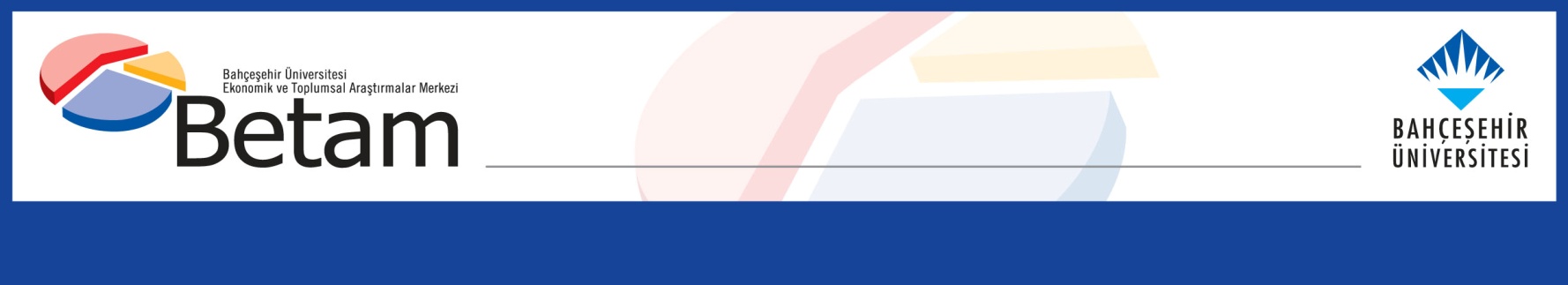 REİSİ KADIN OLAN 1,2 MİLYON HANE YOKSUNLUK İÇİNDE YAŞIYORGökçe Uysal* ve Mine Durmaz**Yönetici özetiGerek toplumsal cinsiyet eşitliği gerekse gelecek nesillerin fırsat eşitliği açısından aile reisi kadın olan hanelerin durumu hem akademik araştırmaların hem de politika yapıcıların üzerinde durduğu bir konudur. 2014 yılı Gelir ve Yaşam Koşulları Anketi verilerine göre kadın aile reisleri iki farklı profile sahiptir: genç, eğitimli ve işgücü piyasasına bağlılığı nispeten kuvvetli kadınlar ile yaşlı, eğitim seviyesi düşük ve yalnız yaşayan kadınlar. Yine de hangi profilden olursa olsun aile reisinin kadın olduğu hanelerde maddi yoksunluk daha yaygındır. Reisi kadın olan hanelerin en azından maddi  yoksunluktan çıkmaları için özel politikalara ihtiyaç duyulduğu ortadadır. Bu politikaların tasarımında kadınların işgücü piyasası bağlılıklarının zayıflatılmamasına dikkat edilmesi gerekmektedir. Hanelerin yüzde 17,6'sının reisi kadınAile reisi kadın olan hanelerin görece durumları akademik çalışmaların, politika yapıcıların ve STK'ların üzerinde durduğu önemli toplumsal cinsiyet konularından biri olmuştur. Zira bu durum hem hanelerde yaşayan yetişkinlerin hem de bu hanelerde büyüyen çocukların yaşam koşullarının önemli bir belirleyicisi haline gelmektedir. Bu araştırma notunda TÜİK tarafından yayınlanan 2014 Gelir ve Yaşam Koşulları (GYK) araştırmasının verileri kullanılarak Türkiye'deki kadın aile reisleri ve hanelerin genel durumları incelenmektedir. Araştırmada aile reisi TÜİK'in kullandığı "referans kişi"ye tekabül etmektedir. Bu tanım "hanehalkının sosyoekonomik durumu ve hanede yaşayan fertlerin özellikleri hakkında en doğru bilgiye sahip, hane yönetim ve geçiminden sorumlu yetişkin hanehalkı üyesi" olarak özetlenebilir. Tablo 1: Kadın ve erkek hane reislerinin yaş dağılımı (2014) Kaynak: 2014 TÜİK Yaşam ve Gelir Koşulları Anketi; Betam2014 GYK araştırması verilerine göre yaklaşık 21,4 milyon hane reisinin yüzde 17,5'i kadındır. Diğer bir deyişle, Türkiye'de yaşayan yaklaşık 75,7 milyon kişi içerisinde 8,5 milyon kişi aile reisinin kadın olduğu hanelerde yaşamaktadır. Kadın ve erkek aile reislerinin yaşa göre dağılımı incelendiğinde, kadınların daha uzun süre yaşıyor olmasının doğrudan etkisi görülmektedir. Hane reisi olan kadınların yaklaşık yüzde 39'u 65 yaş üzeri iken bu oran erkeklerde yüzde 13'tür (Tablo 1). Kadın hane reisleri çoğunlukla dulKadın aile reislerinin medeni durumları Tablo 2'de verilmektedir. Veriler yaş dağılımına paralel olarak kadın aile reislerinin yüzde 58,2'sinin eşini kaybetmiş olduğunu göstermektedir. Hiç evlenmemiş, boşanmış ya da eşinden ayrı yaşayan kadın aile reislerinin payı yüzde 32'dir. Diğer taraftan, aile reisi kadınların sadece yüzde 9,2'si evlidir. Tablo 2: Kadın hane reislerini medeni durumu (2014) Kaynak: 2014 TÜİK Yaşam ve Gelir Koşulları Anketi; Betam Kadın hane reisleri düşük eğitim düzeyine sahiplerTablo 3'te kadın ve erkek aile reislerinin eğitim durumları verilmektedir. Kadın aile reislerinin yüzde 15,1'i, erkek aile reislerinin ise sadece yüzde 2,3'ü okuryazar değildir. Okuryazar olmamak kadın aile reisleri arasında daha sık görülmekle beraber hane sayıları oldukça benzerdir. Aile reisinin okuryazar olmadığı hane sayısı kadın reislerde 346 bin, erkek reislerde ise 355 bindir. Türkiye'nin genel eğitim seviyesine paralel olarak hane reislerinin büyük çoğunluğunun liseden az eğitimli olduğu görülmektedir. 65 yaş ve altı kadın aile reislerinin yüzde 54'ü, erkek aile reislerinin ise yüzde 60'ı en fazla 8 yıl eğitim görmüştür. Diğer taraftan, kadın aile reislerinin yüzde 31'i, erkek aile reislerinin ise yüzde 37'si en az lise mezunudur. Görüldüğü gibi en az lise mezunu olma sıklığı kadın ve erkek aile reisleri arasında fazla değişmemektedir. Kadın ve erkek aile reisleri arasında üniversite mezunu olanların payı aynıdır (yüzde 17,3). 65 yaş ve üzeri hane reislerinin eğitim dağılımı ise kadınlar aleyhine daha bozuktur. Nispeten daha yaşlı olan kadın hane reislerinin yarısından çoğu okuryazar değilken, erkek hane reisleri için bu oran yüzde 14,8'dir. Bu durum kuşkusuz eski nesillerdeki eğitim seviyelerinin düşüklüğünün bir yansımasıdır.  Tablo 3: Eğitim durumlarına göre hane reisleri (2014) Kaynak: 2014 TÜİIK Yaşam ve Gelir Koşulları Anketi; BetamTablo 4 yaş gruplarına göre erkek ve kadınların hane reisi olduğu hanelerin ortalama büyüklüğünü göstermektedir. Verilere göre Türkiye genelinde kadın reisi olan hanelerin ortalama büyüklüğü 2,5 kişi, erkek reisi olanların ise büyüklüğü 3,9 kişidir. Bu durum kadın reisi olan hanelerdeki çocuk sayısının daha düşük olmasından kaynaklanmaktadır (Tablo 5). Kadın aile reislerinin nispeten yaşlı olmasının bu durumda payı vardır. Ancak 65 yaş ve altı aile reisleri arasında da kadınların yaşadıkları hanelerinin mevcudunun daha az olduğu görülmektedir. 65 yaş altı kadın aile reislerinin hane büyüklüğü 2,8 kişi iken erkek hane reislerinde bu rakam 4'e yükselmektedir. Tablo 4: Ortalama hane halkı büyüklükleri (2014) Kaynak: 2014 TÜİK Yaşam ve Gelir Koşulları Anketi; BetamKadın reisli hanelerde çocuk sayısı daha azBenzer şekilde hane reisi erkek olan hanelerde çocuk sayısı reisi kadın olanlara göre daha fazladır. 65 yaşından küçük erkek hane reisinin bulunduğu hanelerin yüzde 12,3'ünde en az üç çocuk bulunurken kadınlarda ise bu oran yüzde 4,2'dir. Diğer taraftan, yaklaşık 3 milyon 75 bin hane reisi kadından yüzde 81,8'inin kendisiyle yaşayan çocuğu bulunmamaktadır. Reisi erkek olan hanelerde ise bu oran yüzde 48,6'dır.  Tablo 5: Çocuk sayısına göre hane reislerinin dağılımı (2014) Kaynak: 2014 TÜİK Yaşam ve Gelir Koşulları Anketi; BetamGenç aile reisi kadınların dörtte biri ücretli çalışıyorTablo 6'da aile reisi olan kadınların işgücü durumları verilmektedir. Daha önceki tablolarla uyumlu olarak bu tabloda da 65 yaş altı ve üzeri kadınların durumu ayrı ayrı incelenmektedir. 65 yaş altında işgücüne katılan (çalışan ya da iş arayan) kadınların oranı yüzde 36,3'dir. Yine de hane reisi olan kadınların neredeyse yarısının ev işleriyle uğraşıyor olması dikkat çekicidir. 65 yaş ve üzerindeki hane reisi kadınların büyük bir kısmı emekli (yüzde 12,3) ya da yaşlı olduğu  (yüzde 47,8) ancak yaklaşık hala üçte birinin ev işleri ile uğraştığı görülmektedir. Tablo 6: Hane reisi kadınların işgücü durumu (2014)Kaynak:  2014 TÜİK Yaşam ve Gelir Koşulları Anketi; Betam İstihdamda olan kadın hane reislerinin ağırlıklı olarak tarım dışı sektörlerde, ücretli/maaşlı istihdam edildiği göze çarpmaktadır. İşveren ya da kendi hesabına çalışan kadınların oranı ise yüzde 15'in üzerindedir. Diğer taraftan, beklendiği gibi tarım sektöründe kadınlar ağırlıklı olarak kendi hesabına (yüzde 67,7), ücretsiz aile işçisi (yüzde 15,8) ya da yevmiyeli (yüzde 12,3) çalışmaktadır.  Tablo 7: Hane reisi kadınların istihdam durumları (2014)  Kaynak: 2014 TUIK Yaşam ve Gelir Koşulları Anketi; BetamDoğu - Batı farklılaşması Tablo 8’de kadın ve erkek hane reislerinin bölgelere göre dağılımı verilmektedir. Türkiye genelinde hanelerin yüzde 17,5'inin reisinin kadındır. En yüksek kadın hane reisi oranına sahip iki bölge Ege (yüzde 19,7) ile Akdeniz’dir (yüzde 19,6). Ayrıca Batı Marmara, İstanbul ve Doğu Karadeniz bölgelerinde kadın hane reislerinin oranı Türkiye ortalamasının üzerindedir. En düşük orana sahip iki bölge ise yüzde 12'lik oranlarla Orta Doğu Anadolu ile Kuzey Doğu Anadolu’dur.   Tablo 8: Bölgelere göre kadın ve erkek hane reislerinin dağılımı (2014) Kaynak: 2014 TUIK Yaşam ve Gelir Koşulları Anketi; BetamReisi kadın olan her üç haneden biri maddi yoksunluk içerisindeBu araştırma notunda yoksulluk doğrudan maddi yoksunlukla eşdeğer kabul edilip, yoksulluk ölçütlerinden biri olan Avrupa Birliği İstatistik Ofisi'nin (Eurostat) tanımladığı şiddetli maddi yoksunluk ölçütü kullanılmıştır. Şiddetli maddi yoksunluk bireylerin hayatlarına düzgün bir şekilde devam edebilmeleri için gerekli olan çeşitli ihtiyaçların zorunluluktan yerine getirilememesi olarak tanımlanabilir. Avrupa Birliği İstatistik Ofisi'nin bu ölçütüne göre  (1) kira ve faturaların ödenmesi, (2) evin ısınma ihtiyacının yeterince karşılanması, (3) beklenmedik harcamaların karşılanması, (4) her iki günde bir et, balık ya da protein eşdeğer gıdalarının tüketilmesi, (5) evden uzakta bir haftalık tatil masrafının karşılanması, (6) bir arabaya, (7) bir çamaşır makinesine, (8) bir renkli televizyona ve (9) bir telefona sahip olunması (cep telefonu da dahil), olarak belirlenen dokuz kriterlerden dördünü yerine getiremeyen hanelerde yaşan bireyler şiddetli maddi yoksunluk içerisinde kabul edilmektedir.2014 yılı itibariyle Türkiye genelinde 22,2 milyon kişi (yüzde 29,4) yukarıda belirtilen dokuz maddeden en az dördünü karşılayamamaktadır. Maddi yoksunluk ya da yoksulluk ailenin reisinin cinsiyetine göre de değişmektedir. Reisi kadın olan hanelerde yoksulluk daha yaygındır. Aile reisinin kadın olduğu yaklaşık 3,7 milyon hane içerisinde yaklaşık 1,2 milyon hane (yüzde 31) maddi yoksunluk içerisindedir (Tablo 9). Aile reisi erkek olan yaklaşık 17,6 milyon hane de yaklaşık 4,6 milyon hane (yüzde 26,2) maddi açıdan yoksundur. Veriler maddi yoksunluğun kadınların aile reisi olduğu hanelerde daha sık rastlanır bir sorun olduğuna işaret etmektedir. Başka bir açıdan değerlendirildiğinde de benzer bir resim ortaya çıkmaktadır. Türkiye genelinde maddi yoksunluk içinde yaşayan yaklaşık 22,2 milyon kişinin yaklaşık 2,8 milyonu reisi kadın olan hanelerde, 19,4 milyonu ise aile reisi erkek olan hanelerde yaşamaktadır. Diğer bir deyişle, aile reisi kadın olan hanelerde yaşayan bireylerin yüzde 33,4'ü, aile reisi erkek olan bireylerin ise 28,8'i yoksulluk içerisindedir. Tablo 9: Erkeklerin ve kadınların aile reisi olduğu durumlarda maddi yoksunluk (2014)  Kaynak: 2014 Yaşam ve Gelir Koşulları Anketi (TUIK); Betamİki farklı kadın aile reisi profiliÖzetlemek gerekirse kadın aile reisleri arasında iki farklı profil ön plana çıkmaktadır. Bir grup kadın aile reisi nispeten genç, eğitimli, işgücüne katılma ihtimali daha yüksek olan ve genelde tarım dışı sektörlerde ücretli / maaşlı çalışan kadınlardan oluşurken, diğer grup nispeten yaşlı, eğitim düzeyi düşük kadınlardan oluşmaktadır. Her ne kadar farklı sebepleri de olsa her iki grup için de çocuk sayısının nispeten az olduğu görülmektedir. Nispeten yaşlı grupta çocukların kendi hayatlarını başka hanelerde devam ettirdiklerini tahmin etmek zor değildir. Daha genç grupta ise çocuk yetiştirmenin maddi ve manevi maliyetlerinin tek ebeveyn için daha yüksek olması sebebiyle doğurganlığın daha düşük olduğu düşünülebilir.Farklı profillere sahip olmakla birlikte aile reisinin kadın olduğu hanelerde maddi yoksunluğun daha yaygın olduğu dikkat çekmektedir. Beklenmedik harcamalar, kira/fatura vs. ödeme zorluğu, iki günde bir et, balık veya tavuk içeren yemek, evin yeterince ısınma ihtiyacı, telefon, otomobil, renkli televizyon, çamaşır makinesi sahipliği olan dokuz kriterden en az dördünü aile reisi kadın olan her üç haneden biri ve bu hanelerde yaşayanların yüzde 33,4'ü karşılayamamaktadır.  Bu oranlar aile reisinin erkek olduğu hanelerde daha düşüktür. Gerek toplumsal cinsiyet eşitliğinin sağlanması gerek bu hanelerde yetişen çocukların fırsat eşitliğine sahip olması açısından kadın aile reislerinin görece durumlarının düzeltilmesini amaçlayan politikalar önemlidir. Bu bağlamda tasarlanacak politikaların kadınların işgücü bağlılıklarını zayıflatmamasına dikkat edilmelidir. Kadın hane reisleriKadın hane reisleriErkek hane reisleriErkek hane reisleriYaş grubuHane sayısı (bin)%Hane sayısı (bin)%65 yaş altı229361,2%1533587,0%65 ve 65 yaş üstü 145138,8%230013,0%Toplam hane sayısı 3744100%17636100%Hane sayısı (bin)%Hiç evlenmedi60916,3Evli3469,2Eşi öldü220058,8Boşandı49213,1Ayrı yaşıyor972,6Toplam hane sayısı3744100Kadın aile reisleri Kadın aile reisleri Kadın aile reisleri Kadın aile reisleri Kadın aile reisleri 65 yaş altı 65 yaş altı 65 yaş ve üzeri 65 yaş ve üzeri Kişi sayısı (bin kişi)Yüzde oranlarıKişi sayısı (bin kişi)Yüzde oranlarıOkuryazar olmayan 34615,183357,4Lise altı 123954,053636,9Lise 31313,6574,0Yüksek okul 39617,3241,7Toplam kadın hane reisi sayısı 22931001451100Erkek aile reisleriErkek aile reisleriErkek aile reisleriErkek aile reisleriErkek aile reisleri65 yaş altı 65 yaş altı 65 yaş ve üzeri 65 yaş ve üzeri Kişi sayısı (bin kişi)Yüzde oranlarıKişi sayısı (bin kişi)Yüzde oranlarıOkuryazar olmayan 3552,334114,8Lise altı 930360,7169173,5Lise 301919,71024,4Yüksek okul 265317,31667,2Toplam erkek hane reisi sayısı 153301002300100Kadın aile reisleriErkek aile reisleri65 yaş altı2,84,065 ve 65 yaş üstü 2,02,9Tüm yaş grupları 2,53,9Kadın aile reisleri Kadın aile reisleri Kadın aile reisleri Kadın aile reisleri Kadın aile reisleri 65 yaştan küçük 65 yaştan küçük 65 ve 65 yaş üzeri 65 ve 65 yaş üzeri Çocuk Sayısı Kişi sayısı (bin kişi)Yüzde oranlarıKişi sayısı (bin kişi)Yüzde oranları0171474,7134792,9133114,5523,621516,6292,03+974,2231,6Toplam kadın hane reisi sayısı 22931001451100,0Erkek aile reisleriErkek aile reisleriErkek aile reisleriErkek aile reisleriErkek aile reisleri65 yaştan küçük 65 yaştan küçük 65 ve 65 yaş üzeri 65 ve 65 yaş üzeri Çocuk Sayısı Kişi sayısı (bin kişi)Yüzde oranlarıKişi sayısı (bin kişi)Yüzde oranları0665343,4192183,51366723,91325,72312420,41436,23+189212,31054,6Toplam erkek hane reisi sayısı 153351002300100Tüm yaş grupları65 yaş altı65 yaş ve üzeriÜcretli veya yevmiyeli 15,925,21,2İşveren/kendi hesabına 6,49,12,0İş arıyor1,32,00,1Çırak/stajyer, eğitim öğretime devam ediyor1,32,1Emekli, erken emekli veya işten ayrılmış10,08,612,3Yaşlı, engelli veya çalışamaz halde 20,93,847,8Ev işleri, çocuk, yaşlı, hasta vb. kişilerin bakımı ile meşgul 44,148,936,3Diğer faal olmayan 0,20,10,2Toplam100,0100,0100,0Tarım dışı sektörlerTarım dışı sektörlerTarım sektörüTarım sektörüİstihdam durumuKişi sayısı (bin kişi)Yüzde oranlarıKişi sayısı (bin kişi)Yüzde oranlarıİstihdam durumuKişi sayısı (bin kişi)Yüzde oranlarıKişi sayısı (bin kişi)Yüzde oranlarıÜcretli, maaşlı52678,052,9Yevmiyeli355,22012,3İşveren 274,021,3Kendi hesabına 7911,711167,7Ücretsiz aile işçisi 81,12615,8Toplam çalışan kadın hane reisi kadın 675100,0165100,0Bölgeler Reisi kadın olan hane sayısı (bin)Reisi erkek olan hane sayısı (bin)Kadın hane reislerinin oranı (%)İstanbul811337119,4Batı Marmara20493018,0Ege640261519,7Doğu Marmara342171516,6Batı Anadolu337186515,3Akdeniz555227319,6Orta Anadolu14787814,4Batı Karadeniz204104316,4Doğu Karadeniz13360717,9Kuzey Doğu Anadolu5238312,0Orta Doğu Anadolu9066112,0Güney Doğu Anadolu228129415,0Toplam hane sayısı (bin)37441763617,5Aile reisi kadın olanAile reisi erkek olanToplam hane sayısı (bin)374417636Yoksul hane sayısı (bin)11624618Yoksul hane oranı (%)31,026,2Toplam kişi sayısı (bin)850467189Yoksul hanede yaşayan kişi sayısı (bin)284119374Yoksul hanede yaşayan kişi oranı (%)33,428,8